Questão 01 - Observe a charge:
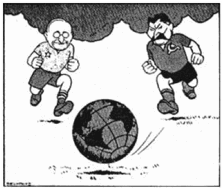 
A charge mostra Harry Trumann e Josef Stalin jogando futebol com uma bola que representa o Planeta Terra. Trata-se de uma representação da chamada Guerra Fria, que pode ser definida como:
a) Política da “paz armada”, desenvolvida pelas grandes potências no final do século XIX, da qual resultaram tratados de alianças como a Tríplice Entente e a Tríplice Aliança e que levou à Primeira Guerra Mundial.
b) Estado de tensão permanente entre o bloco capitalista, liderado pelos Estados Unidos, e o bloco socialista, liderado pela União Soviética, resultante da disputa entre essas duas potências por uma posição hegemônica no contexto internacional no período posterior à Segunda Guerra Mundial.
c) Tensão militar ocorrida entre Inglaterra e Alemanha, no final do século XIX, motivada pela disputa, entre os dois Estados Nacionais, pelo controle     do comércio internacional.
d) Estratégia desenvolvida pelos Estados Unidos objetivando conter a expansão imperialista da União Soviética, nação que emergiu da Segunda Guerra Mundial como a maior potência econômica e militar do mundo.Questão 02 - O Conselho Administrativo de Defesa Econômica (CADE) do Ministério da Justiça condenou, ontem, as empresas Roche, Basf e Aventis. Segundo o Cade, essas empresas teriam restringido a oferta e elevado os preços no Brasil das vitaminas A, B2, B5, C e E, na segunda metade dos anos 90. Elas também teriam impedido a entrada de vitaminas chinesas, a preços mais baratos, no Brasil.As empresas já haviam sido condenadas por práticas semelhantes na Europa e EUA.Desde o final do século XIX, tornou-se um aspecto marcante do modo de produção capitalista a formação de grandes empresas capazes de controlar a maior parte ou mesmo todo o mercado de um ou mais produtos.A notícia acima expressa a seguinte prática presente nessa realidade centenária, associada à seguinte característica do atual momento econômico:a) holding - fusão de companhias do mesmo setor.b) cartel - controle do mercado em escala planetária.c) oligopólio - padronização mundial das leis de concorrência.d) dumping - protecionismo para produtos de países emergentes.Questão 03 - Do ponto de vista geopolítico, a Guerra Fria dividiu a Europa em dois blocos. Essa divisão propiciou a formação de alianças antagônicas de caráter militar, como a OTAN, que aglutinava os países do bloco ocidental, e o Pacto de Varsóvia, que concentrava os dos blocos oriental. É importante destacar que, na formação da OTAN. Estão presentes, além dos países do oeste europeu, os EUA e o Canadá. Essa divisão histórica atingiu igualmente os âmbitos políticos e econômicos que se refletia pela opção entre os modelos capitalista e socialista.Essa divisão europeia ficou conhecido como:a) Cortina de Ferrob) União Europeiac) Conferência de Berlimd) Conferência de Estocolmoe) Plano MarshallQuestão 04 – A associação que se dá entre empresas que eram concorrentes e que se tornam sócias passando a controlar grandes parte do mercado consumidor, promovendo a diminuição da concorrência é conhecida como:a) cartelb) holdingc) trusted) conglomeradoQuestão 05 - Quais os dois blocos militares que se formaram durante a Guerra Fria e quais países os lideraram?a) OTAN - Organização do Tratado do Atlântico Norte (liderada pelos Estados Unidos) e Pacto de Varsóvia (liderada pela União Soviética).
b) OTAN - Organização do Tratado do Atlântico Norte (liderada pelos Estados Unidos) e Benelux (liderada pela Bélgica).
c) Pacto de Varsóvia (liderada pela União Soviética) e Tríplice Aliança (liderada pela Alemanha)
d)Tríplice Entente (liderada pelo Reino Unido) e OTAN - Organização do Tratado do Atlântico Norte (liderada pelos Estados Unidos)Questão 06 - Segundo Melhem Adas (2004), com a venda de produtos a preços mais baixos que o custo de produção, a União Europeia foi uma das responsáveis pela regressão da agricultura de produtos alimentares básicos da África Subsaariana, conduzindo esses países a uma situação crítica de insegurança alimentar ou de dependência de importação.A essa prática econômica chamamos especificamente de:a) protecionismo econômicob) dumpingc) política de subsídiosd) desregulamentação econômicae) neoliberalismoQuestão 07 - Um dos símbolos da Guerra Fria foi a construção do Muro de Berlim. Qual das alternativas abaixo explica a existência desse muro? a) O Muro de Berlim foi construído na década de 1940 para impedir a invasão da capital alemã pelo exército aliado. b) A Muro de Berlim foi uma linha imaginária para dividir as duas Alemanhas (uma socialista e outra capitalista). c) Em 1961 foi construído o Muro de Berlim, para dividir a cidade em duas partes: uma capitalista e outra socialista. d) O Muro de Berlim foi construído, com financiamento soviético, ao redor da cidade para proteger a capital alemã da influência capitalista.Questão 08 - Com relação a algumas características socioeconômicas dos países subdesenvolvidos, assinale a alternativa correta.
a) Forte influência de empresas multinacionais que controlam grande parte da economia, além de considerável dívida para com bancos estrangeiros.
b) Nível científico e tecnológico elevado, com altas taxas de escolaridade proporcionando um grande crescimento industrial.
c) Elevado nível de vida da população, com boas condições de alimentação e habitação, além de elevada eficiência na prestação de serviços
d) Agricultura intensiva com elevados índices de produtividade resultantes do emprego de tecnologia avançadaQuestão 09 - Apesar das críticas, nos últimos tempos, alguns paises superaram o subdesenvolvimento. São os NIC(Newly Industrialized Countries), também conhecidos como "Tigres Asiáticos". São eles:
a) Coreia do Sul, Coreia do Norte, China e Taiwan (Formosa).
b) Hong Kong, Taiwan (Formosa). China e Coreia do Sul.
c) Taiwan (Formosa). Camboja, Coreia e China.
d) China, Coreia, Hong Kong e Cingapura.
e) Coreia do Sul. Hong Kong, Taiwan (Formosa) e Cingapura.Questão 10 - (...) a Era de Ouro do capitalismo, e a centralidade do dólar nele, chegava ao fim. A posição dos EUA como superpotência estava inevitavelmente enfraquecida pela universalmente prevista derrota (no/na] (...), [do/da] qual a maior potência militar da terra foi obrigada finalmente a retirar-se em 1975.
O historiador faz referência à derrota dos EUA:
a) no Vietnã. b) na Coréia. c) no Iraque. d) na Argélia. e) no Panamá.​Questão 11 - Leia as afirmativas.
“O princípio que rege o controle exclusivo da metrópole sobre todo comercio realizado com suas colônias” (Capitalismo Comercial)
“Quando uma única empresa domina a oferta de determinado produto ou serviço, assim os preços são fixados por uma única empresa gerando grandes lucros.” (Capitalismo Financeiro)
Ambas as afirmativas referem-se ao:
a) Pacto Colonialb) Monopólioc) Oligopólio
d) Protecionismo 
e) HoldingQuestão 12 – Comente o que foi o Plano Marshall.Um programa de ajuda econômica dos EUA aos países da Europa ocidental após a segunda guerra mundial   GABARITO                                                                                        Boa Prova!     30 ANOS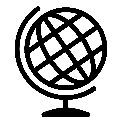 
​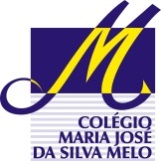 COLÉGIO MARIA JOSÉ DA SILVA MELOCOLÉGIO MARIA JOSÉ DA SILVA MELOCOLÉGIO MARIA JOSÉ DA SILVA MELOCOLÉGIO MARIA JOSÉ DA SILVA MELOQuantitativo 8º ANOProfessor: CRISTOVÃOData:        /04/2021Data:        /04/2021Qualitativo 8º ANOProfessor: CRISTOVÃOData:        /04/2021Data:        /04/2021TrabalhosNome:Nome:Nome:NºTOTALII - VERIFICAÇÃO DA APRENDIZAGEM DE GEOGRAFIA - ABRILII - VERIFICAÇÃO DA APRENDIZAGEM DE GEOGRAFIA - ABRILII - VERIFICAÇÃO DA APRENDIZAGEM DE GEOGRAFIA - ABRILII - VERIFICAÇÃO DA APRENDIZAGEM DE GEOGRAFIA - ABRILII - VERIFICAÇÃO DA APRENDIZAGEM DE GEOGRAFIA - ABRILII - VERIFICAÇÃO DA APRENDIZAGEM DE GEOGRAFIA - ABRILII - VERIFICAÇÃO DA APRENDIZAGEM DE GEOGRAFIA - ABRIL1234567891011BBACABDAEAB